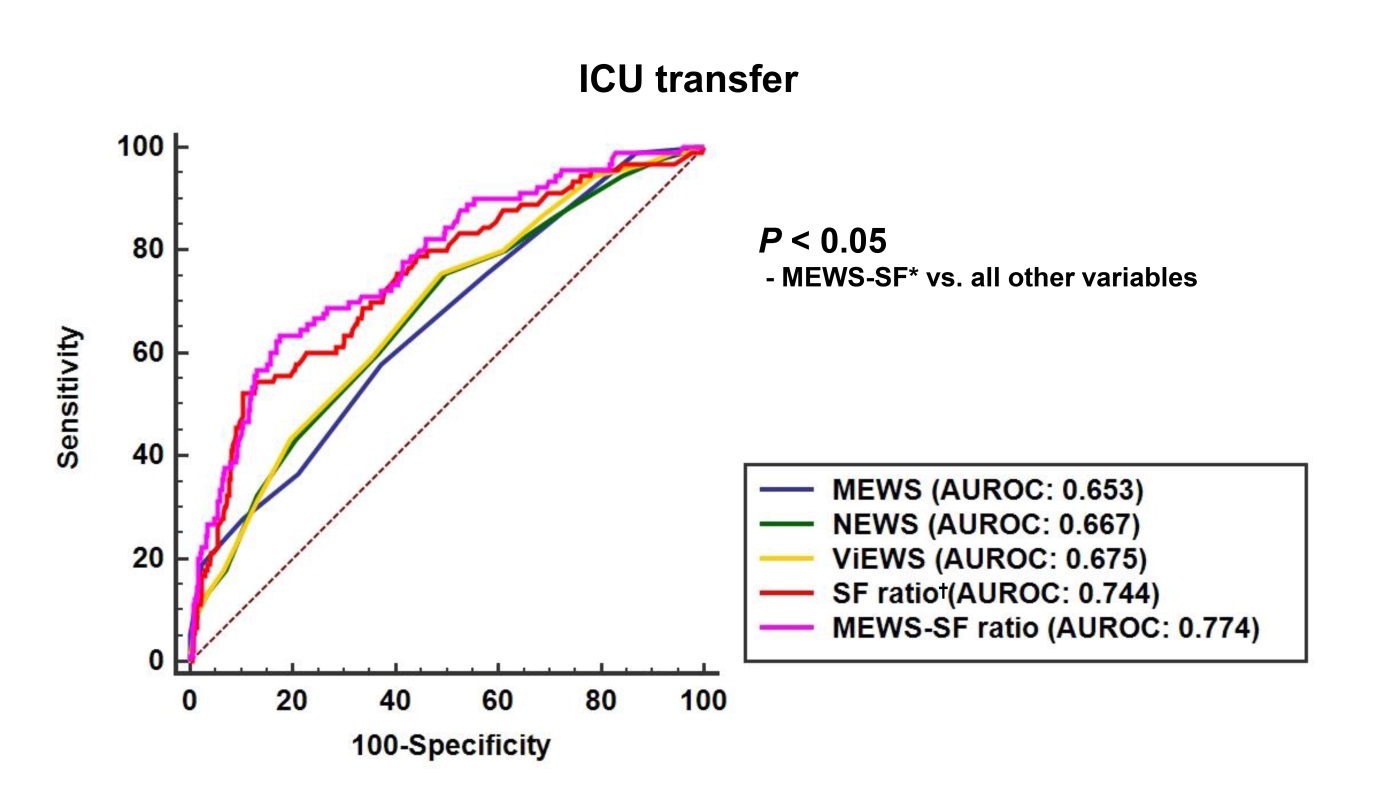 Fig 1. Comparison of the area of under the receiver operating characteristics curve for intensive care unit transfers within 24 hours of rapid response system activation. MEWS, Modified Early Warning Score; NEWS, National Early Warning Score; ViEWS, VitalPAC Early Warning Score; AUROC, area under the receiver operating characteristic curve; ICU, intensive care unit. *MEWS-SF ratio: the combination MEWS and SF ratio was calculated using predicted probability; †SF ratio: SpO2/FiO2 ratio.